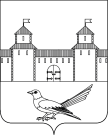 от 07.12.2016 № 2158-п О присвоении  адреса (местоположения) сооружениюРуководствуясь статьей 16 Федерального закона от 06.10.2003 №131-ФЗ «Об общих принципах организации местного самоуправления в Российской Федерации», постановлением Правительства Российской Федерации от 19.11.2014 №1221 «Об утверждении Правил присвоения, изменения и аннулирования адресов», постановлением администрации Сорочинского городского округа Оренбургской области от 01.07.2016 №1046-п «Об утверждении Положения о порядке присвоения, изменения и аннулирования адресов на территории Сорочинского городского округа Оренбургской области», статьями 32, 35, 40 Устава муниципального образования Сорочинский городской округ Оренбургской области, техническим планом сооружения от 14.07.2016, договором аренды от 03.08.2009, зарегистрированным Управлением Федеральной службы государственной регистрации, кадастра и картографии по Оренбургской области от 05.11.2009, кадастровымпаспортом земельного участка от 15.02.2011 №56/11-20604 и поданным заявлением (вх.№7905 от 29.11.2016) администрация Сорочинского городского округа Оренбургской области постановляет:Присвоить сооружению ПАО «Оренбургнефть» (эксплуатационной скважине №15 Родинского месторождения) адрес (местоположение): Российская Федерация, Оренбургская область, Сорочинский городской округ, в границах земельного участка с кадастровым номером 56:30:1211002:47, эксплуатационная скважина №15 Родинского месторождения.Контроль за исполнением настоящего постановления возложить на главного архитектора муниципального образования Сорочинский городской округ Оренбургской области  Крестьянова А.Ф.Настоящее постановление вступает в силу со дня подписания и подлежит размещению на Портале муниципального образования Сорочинский городской округ Оренбургской области.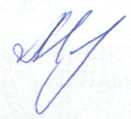 Глава муниципального образованияСорочинский городской округ                                                  Т.П. МелентьеваРазослано: в дело, Управлению архитектуры, прокуратуре, ПАО «Оренбургнефть», на Портал МО Сорочинский городской округ Администрация Сорочинского городского округа Оренбургской областиП О С Т А Н О В Л Е Н И Е 